                                                      OŠ Stari trg ob Kolpi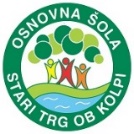 VABILOSpoštovani. 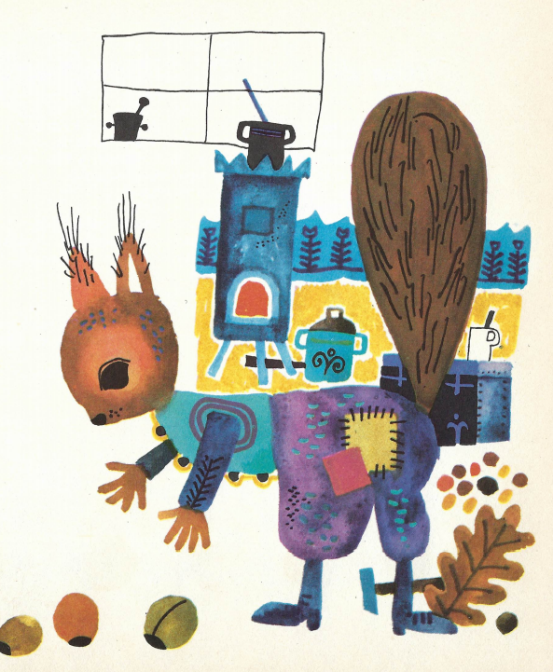 Vabimo vas na oddelčni roditeljski sestanek 1., 2., in 3. razreda, ki bo v četrtek, 11. januarja 2024,  ob 16.00, v učilnici 3. razreda.Tema oddelčnega roditeljskega sestanka bo vzgoja otroka v odgovorno in samostojno osebnost.O delu, igri, vrednotah in rutinah, ki osmišljajo življenje družine, bo govorila šolska svetovalna delavka.Lepo pozdravljeni.Pripravile:                                                                                 Ravnateljica: Mojca Butala, prof.RPsvetovalna delavka: mag. Andreja Raderazredničarki:Maruša Špehar, prof.RPIngrid Mihelič, prof.RP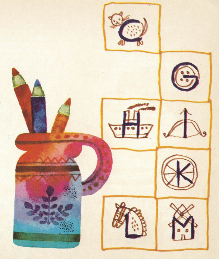 